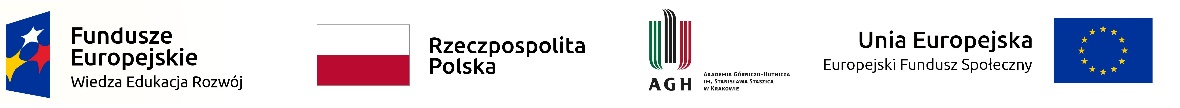  Numer umowy:                                                                                                                              Załącznik nr 10Minimalna infrastruktura wdrożeniowa ZamawiającegoZa przygotowanie infrastruktury wdrożeniowej niezbędnej do właściwego przeprowadzenia projektu odpowiedzialny jest Zamawiający.Infrastruktura sprzętowa, która konieczna będzie do prawidłowej realizacji projektu wdrożenia modułów Systemu ERP dla Data-centrycznego Systemu Informatycznego na Akademii Górniczo - Hutniczej: Co najmniej 2 sale w budynku Instytutu Informatyki AGH z dostępem do Internetu w celu możliwości prowadzenia prac projektowych;Po jednej sali dla każdego z zespołów obszarowych wdrożenia (Zespoły Lokalne) w miejscu ich pracy – zabezpieczenie dostępności zagwarantowane przez Koordynatorów Lokalnych dla Zespołu Lokalnego oraz współpracujących w jego obszarze konsultantów;Rzutnik w każdej sali projektowej;Tablica (whiteboard) w każdej sali projektowej wraz z pisakami;Przenośne komputery spełniające standardy obowiązujące na AGH – dla każdej osoby należącej do zespołu projektowego;Oprogramowanie – dla każdej osoby należącej do zespołu projektowego:Microsoft Office 365 (w tym MS Teams);Trello;Dostęp do Internetu dla pracowników Wykonawcy;Dostęp do Systemu dla pracowników Wykonawcy.